Na temelju članka 12. Odluke o stipendiranju učenika i studenata („Službene novine Primorsko-goranske županije“ broj 30/18) općinski načelnik raspisujeJAVNI NATJEČAJ za dodjelu stipendija učenicima i studentima s područja Općine Punatza školsku/akademsku godinu 2018./2019. I.	Pravo prijave na Javni natječaj za dodjelu stipendija imaju učenici srednjih škola i redoviti studenti koji ispunjavaju sljedeće uvjete:ŠKOLSKI/AKADEMSKI USPJEHda su državljani Republike Hrvatske;da imaju prebivalište na području Općine Punat najmanje posljednje 2 godine bez prekida;učenici I. razreda srednje škole - da su u 8. razredu osnovne škole ostvarili prosjek ocjena 4,7 na više;učenici II. i viših razreda srednje škole - da su u protekloj godini obrazovanja ostvarili prosjek ocjena 4,5 na više;studenti I. godine visokog učilišta - da su u 4. razredu srednje škole ostvarili prosjek ocjena 4,5 na više;studenti II. i viših godina visokog učilišta - da su u protekloj godini obrazovanja ostvarili prosjek ocjena 3,5 na više;studenti koji se nalaze u 10% najuspješnijih studenata na pojedinoj studijskoj godini.IMOVINSKI/SOCIJALNI STATUSda su državljani Republike Hrvatske;da imaju prebivalište na području Općine Punat najmanje posljednje 2 godine bez prekida;da ispunjavaju jedan od sljedećih uvjeta:da je član domaćinstva koje na temelju rješenja ostvaruje pravo na zajamčenu minimalnu naknadu ili su djeca samohranih roditelja ili bez roditelja,da je dijete s poteškoćama u razvoju što dokazuje potrebnom dokumentacijom (nalaz i mišljenje tijela vještačenja ili potvrda Centra za socijalnu skrb ili rješenje o tjelesnom oštećenju ili druga dokumentacija kojom dokazuju oštećenje),da su prihodi za jednočlano domaćinstvo do 2.650,00 kn, dvočlano domaćinstvo do 3.500,00 kn, tročlano domaćinstvo do 4.250,00 kn, četveročlano domaćinstvo do 5.000,00 kn, a ako domaćinstvo ima više od 4 člana cenzus prihoda za svakog člana uvećava se za 600,00 kn.DEFICITARNO ZANIMANJEda su državljani Republike Hrvatske;da imaju prebivalište na području Općine Punat najmanje posljednje 2 godine bez prekida;da su upisani u programe za stjecanje zvanja koje se smatra deficitarnim zanimanjem, a propisanih Odlukom o deficitarnim zanimanjima (KLASA:080-02/18-01/02, URBROJ:2142-02-03/9-18-40) donesenoj od općinskog načelnika, a objavljenoj na službenoj web stranici i oglasnim pločama Općine Punat;učenici I. razreda srednje škole - da su u 8. razredu osnovne škole ostvarili prosjek ocjena 3,5 na više;učenici II. i viših razreda srednje škole - da su u protekloj godini obrazovanja ostvarili prosjek ocjena 3,5 na više;studenti I. godine visokog učilišta - da su u 4. razredu srednje škole ostvarili prosjek ocjena 3,5 na više;studenti II. i viših godina visokog učilišta - da su u protekloj godini obrazovanja ostvarili prosjek ocjena 3,0 na više;studenti koji se nalaze u 10% najuspješnijih studenata na pojedinoj studijskoj godini.II.	Na natječaj se ne mogu prijaviti studenti koji:upisuju ponovo istu godinu studija, bez obzira je li riječ o istom ili drugom visokom učilištu,imaju upisano mirovanje obveza studenata u akademskoj godini za koju je raspisan natječaj.III.	 Stipendija za učenike iznosi 400,00 kn mjesečno, za studente 600,00 kn mjesečno, a za studente koji se nalaze u 10% najuspješnijih studenata na pojedinoj studijskoj godini iznosi 800,00 kn mjesečno.IV.	Povjerenstvo za dodjelu stipendija (u daljnjem tekstu: Povjerenstvo) provodi natječajni postupak i nakon isteka roka za podnošenje prijava, zapisnički utvrđuje učenike/studente koji ispunjavaju tražene uvjete.	Lista učenika/studenata koji ispunjavaju tražene uvjete objavljuje se na oglasnoj ploči Općine Punat i na službenoj web stranici Općine Punat u roku od 15 dana od dana isteka roka za podnošenje prijava na Natječaj.	Podnositelj prijave na Natječaj ima pravo podnijeti pisani prigovor na objavljenu Listu u roku od 8 dana, o kojem odlučuje općinski načelnik.	Odluka općinskog načelnika po prigovoru je konačna.V.	Na temelju prijedloga Povjerenstva, a nakon proteka roka za podnošenje prigovora općinski načelnik donosi Odluku o dodjeli stipendija.           	Na temelju Odluke općinskog načelnika s učenikom/studentom sklapa se ugovor o stipendiranju na vrijeme od jedne školske/akademske godine.	Ukoliko je učenik maloljetan, ugovor o stipendiranju u njegovo ime sklapa osoba koja ga zastupa sukladno zakonu kojim se uređuju obiteljski odnosi.VI.	Prijave na Natječaj podnose se na propisanim obrascima, a uz ispunjeni obrazac, potrebno je priložiti:presliku osobne iskaznice;potvrdu o prebivalištu na području Općine Punat (izvornik), ukoliko iz osobne iskaznice nije moguće dokazati vrijeme prebivanja u Općini Punat od najmanje 2 godine;potvrdu o upisu u srednju školu, odnosno visoko učilište (izvornik), a ukoliko je mjesto studiranja u inozemstvu ovjereni prijepis potvrde na hrvatski jezik;potvrdu o ostvarenom prosjeku ocjena prethodne obrazovne godine (izvornik ili ovjerena preslika); potvrdu da se student nalazi u 10% najuspješnijih studenata na pojedinoj studijskoj godini ukoliko ne ispunjava traženi prosjek ocjena;dokumentaciju kojom se dokazuje ispunjavanje uvjeta iz točke I. b) ovog Natječaja;VII.	Prijava na Natječaj s traženom dokumentacijom navedenom u točki VI. ovog Natječaja  dostavlja se u zatvorenoj omotnici osobno ili putem pošte preporučenom pošiljkom s naznakom:„Natječaj za dodjelu stipendija – NE OTVARATI“, na adresu: OPĆINA PUNAT Novi put 2, 51521 Punat.Krajnji rok za dostavu prijava je 9. studenog 2018. godine do 15:00 sati neovisno o načinu dostave. Prijave koje pristignu 9. studenog 2018. godine nakon 15,00 sati bez obzira na način dostave smatraju se zakašnjelima.Prijave s nepotpunom dokumentacijom i prijave koje nisu podnesene u propisanom roku neće se razmatrati, a dostavljena dokumentacija vratit će se podnositelju prijave.			       OPĆINSKI NAČELNIK		                                Marinko Žic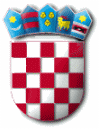 R E P U B L I K A   H R V A T S K APRIMORSKO – GORANSKA ŽUPANIJAOPĆINA PUNATOPĆINSKI NAČELNIKKLASA: 604-01/18-01/01URBROJ: 2142-02-03/9-18-1Punat, 12. listopada 2018. godine